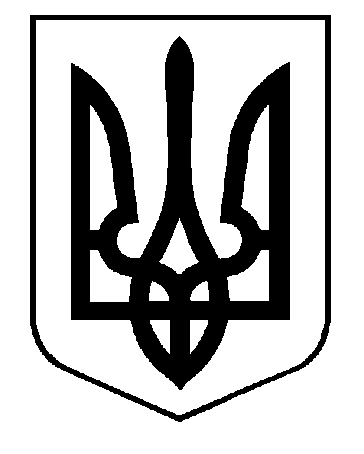 УКРАЇНАВИКОНАВЧИЙ КОМІТЕТСАФ’ЯНІВСЬКОЇ СІЛЬСЬКОЇ РАДИ ІЗМАЇЛЬСЬКОГО РАЙОНУ ОДЕСЬКОЇ ОБЛАСТІРІШЕННЯ17 грудня 2021 року										    №  174Про надання ХХХХХХХХХХХХХХр. н., статусу дитини, позбавленоїбатьківського піклуванняВідповідно до ст. 34 Закону України «Про місцеве самоврядування в Україні», п. 24, 25 постанови Кабінету Міністрів України № 866 від 24.09.2008 р. «Питання діяльності органів опіки та піклування, пов’язаної із захистом прав дитини», розглянувши наявні документи  ХХХХХХХХХХХХХХ року народження (свідоцтво про народження: серія ХХХХХХХ, видане ХХХХХХХХ року виконкомом Першотравневої сільської ради Ізмаїльського району Одеської області, актовий запис № 06 від 01.04.2009 року; рішення Ізмаїльського міськрайонного суду Одеської області від 20.10.2021 р. справа № 946/2092/21 про позбавлення батьківських прав матері; витяг з Державного реєстру актів цивільного стану громадян про державну реєстрацію народження відповідно до ч. 1 ст. 135 Сімейного кодексу України № 00034022546, виданий 04.12.2021 р. Ізмаїльським відділом державної реєстрації актів цивільного стану в Ізмаїльському районі Одеської області Південного міжрегіонального управління Міністерства юстиції (м. Одеса), яка тимчасово влаштована в сім’ю бабусі, виконавчий комітет Саф’янівської сільської ради Ізмаїльського району Одеської областіВИРІШИВ:Надати ХХХХХХХХХХХХХХ р. н., статус дитини, позбавленої батьківського піклування.Контроль за виконанням даного рішення покласти на заступника Саф’янівського сільського голови Ізмаїльського району Одеської області Чепоя І. Г.Саф’янівський сільський голова                                                               Наталія ТОДОРОВА	